 ENLISTS STEFFLON DON FOR "BEST FRIEND" UK REMIX - LISTEN HEREClick here for hi-res imagesPHOTO CREDIT: DENNIS LEUPOLD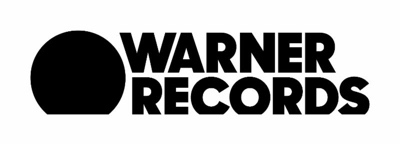 